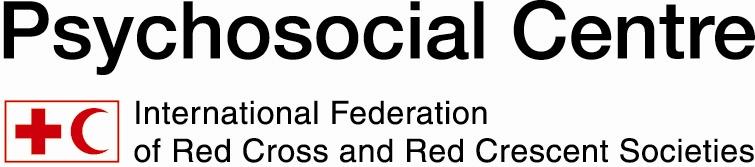 PFA for COVID-19 trainingWorksheetComplete the activities below when instructed to do so during the training on PFA for the COVID-19 outbreak response. Activity 1Complete the sentence in the simplest way you can:Psychological First Aid is……Activity 2Indicate if the following statements are true of falseActivity 3List all the ways the COVID-19 outbreak has impacted your country. Activity 4Discuss and make a list of key groups of people that are affected and more at risk. Activity 5Discuss and list the different emotional reactions you expect people to have in this situation  Activity 6Write down examples of positive impacts the situation has had.Activity 7LOOK forinformation on what has happened and is happeningwho needs helpssafety and security risksphysical injuriesimmediate basic and practical needsemotional reactions.Discuss and list how the LOOK actions are applied in the COVID-19 response, adding to the list I have begun. Activity 8View the video clip and note down how the LOOK actions were applied by the helper in the call. Activity 9LISTEN refers to how the helperintroduces oneselfpays attention and listens activelyaccepts others’ feelingscalms the person in distressasks about needs and concernshelps the person in distress find solutions to their immediate needs and problems.Discuss and list how the LISTEN actions are applied in the COVID-19 response, adding to the list I have begun. Activity 10View the first video clip again and pay attention to how the helper introduces her/himself. Activity 11What are some of the ways that can help calm someone in distress?Activity 12Listen to the audio call and note what the helper does to calm the distressed person.  Activity 13LINK refers to helping the person in distressaccess informationconnect with loved ones and social supporttackle practical problemsaccess services and other help.Discuss and list special considerations for the LINK actions in the COVID-19 response, adding to the list I have begun. Activity 14View the clip and then discuss how I apply the LINK and any other PFA actions.  Activity 15Discuss and list key things one needs to do to prepare to provide PFA in the COVID-19 outbreak response? Activity 16Complete the referral template with key numbers and information for making referrals in your context.Activity 17: ROLE PLAYSTake notes to give feedback to your colleague on their PFA skills. What went well? What could be improved? End with an overall positive comment. Activity 18What ways can you take care of yourself?Statement:PFA isTRUE or FALSEsomething only professionals docomforting someone in distress and helping them feel safe and calmprofessional counselling or therapyasking someone to analyze what has happened to themhelping to address immediate basic needs,pressing someone for details on what happenedhelping people access information, services and social supports.assessing needs and concernsReferral servicesContact detailsEmergency servicesAmbulanceFirePoliceChild Protection ServicesHealth servicesCOVID-19 emergency numbersSuicide prevention hotlinesSGBV help and support